                      Р Е П У Б Л И К А    Б Ъ Л ГА Р И Я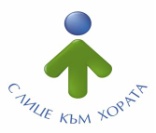 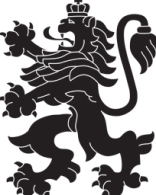                             МИНИСТЕРСТВО  НА  ЗДРАВЕОПАЗВАНЕТО                          РЕГИОНАЛНА  ЗДРАВНА  ИНСПЕКЦИЯ – ВРАЦАгр. Враца 3000      ул. „Черни Дрин” № 2     тел: 092/62 63 77    e-mail: rzi@rzi-vratsa.com   ИНФОРМАЦИОНЕН БЮЛЕТИНза периода  27.09.2021г. – 03.10.2021г.ИЗВЪРШЕНИ СЪВМЕСТНИ ПРОВЕРКИ ПО СПАЗВАНЕ НА ПРОТИВОЕПИДЕМИЧНИТЕ МЕРКИ, СЪГЛАСНО ЗАПОВЕД №РД-01-686/05.08.2021Г. НА МИНИСТЪРА НА ЗДРАВЕОПАЗВАНЕТО ДЕЙНОСТ  НА ДИРЕКЦИЯ „НАДЗОР НА ЗАРАЗНИТЕ БОЛЕСТИ“ЕПИДЕМИЧНА ОБСТАНОВКАЗа периода 27.09.2021г.- 03.10.2021 г.. в отдел „Противоепидемичен контрол“ на РЗИ-Враца са съобщени и  регистрирани както следва:ДЕЙНОСТИ В ОТДЕЛ „МЕДИЦИНСКИ ИЗСЛЕДВАНИЯ“:                                                                                                                                                      +             –ДЕЙНОСТ  НА ДИРЕКЦИЯ „МЕДИЦИНСКИ ДЕЙНОСТИ“ДЕЙНОСТ  НА ДИРЕКЦИЯ „ОБЩЕСТВЕНО ЗДРАВЕ“АНАЛИЗ НА ДЕЙНОСТТА НА РЗИ – ВРАЦА ПО КОНТРОЛ НА ТЮТЮНОПУШЕНЕТО ЗА ПЕРИОДА 27.09.2021 г. - 03.10.2021 г.За периода 27.09.2021 г. –03.10.2021 г. РЗИ – Враца е осъществила 34 проверки. Проверени са 9 обекти за хранене и развлечения, 7 детски и учебни заведения и 18 закрити обществени места. За изминалия период на отчитане не са констатирани нарушения на въведените забрани и ограниченията на тютюнопушене в закритите. Няма издадени предписания и актове.Д-Р ОРЛИН ДИМИТРОВДиректор на РЗИ-ВрацаПериод от 27.09 -03.10.2021 г.РЗИМВРБАБХОбщинска администрацияОбластна администрацияСъвместниПредписания, протоколи, разпорежданияАУАНСигналиОкр прокуратураИзвършени проверки - общо4421791710321300Заведения за обществено хранене652629155Търговски обекти713112143Нощни заведенияОбекти с обществено предназначение24511712Лечебни заведения911Други обекти (бензиностанции и други)5421223Данни  включително до 03.10.2021 г. Данни  включително до 03.10.2021 г. Брой проби:Брой проби:Общо9938                              От тях Взети последните 24 часа / до 12.00 ч.  13                                                                                    От къде……..0- от ОПЛ Брой получени резултати до момента9725Брой положителни случаи , с натрупване  ОБЩО 11 498  ЗА ОБЛ.ВРАЦА, ОТ ТЯХ9917  ИЗЛЕКУВАНИ   964 АКТИВНИ, от тях (868 домашно лечение + 96 хоспитализирани )   617 ПОЧИНАЛИБрой резултати от проби , които се чакат0Общ брой издадени предписания на контактни  и на потвърдени случаи,   с натрупване  23932Общ брой под карантина, с натрупване  31368Общ брой под карантина, оставащи1615Диагностирани  за домашно лечение868Издадени направления 4А229Бр. взети проби за PCR изследване – 229 бр.1Бр. взети проби за изследване на антитела - 7  бр.5Бр. взети проби за  изследване  на антигенни - 39 бр.Администриране на процеса по регистрация  на лечебните заведения за извънболнична помощ и хосписите 4Проверки по чл. 93 от Закона за здравето по жалби и сигнали при нарушаване на правата на пациентите2Контрол на медицинската документацияПроверки по методиката за субсидиране на лечебните заведенияКонтрол на лекарствени продукти, заплащани със средства от бюджета на Министерството на здравеопазването за лечение на заболявания извън обхвата на задължителното здравно осигуряване1Контрол на дейността по медицинската експертиза 14Контрол върху дейността на лечебните заведения и медицинските специалисти. Проверки  на лечебните заведения за болнична и извънболнична помощ, проверки по чл. 93 от Закона за здравето2Обработени документи в РКМЕ555Контрол на територията на областта по Закона за контрол върху наркотичните вещества и прекурсоритеКонтрол на обектите за търговия на едро и дребно с лекарствени продукти по реда на Закона за лекарствените продукти в хуманната медицина3Издадени предписания126Взети проби за анализ46Мониторинг и контрол на радиационни параметри на средата по държавен здравен контрол19Дейности и прояви, свързани с международни и национални дни, посветени на здравен проблем1Здравна оценка на седмични разписания21Участие в ДПК2Разпространине на печатни и аудио-визуални, здравнообразователни, информационни и методични материалиИздадени предписанияИздадени АУАН